Examen HAVO2023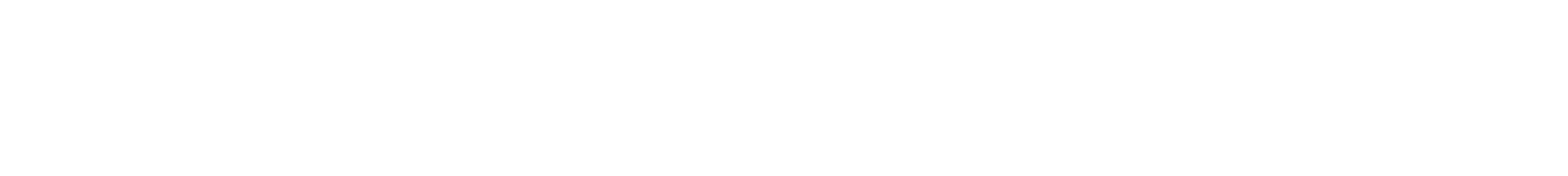 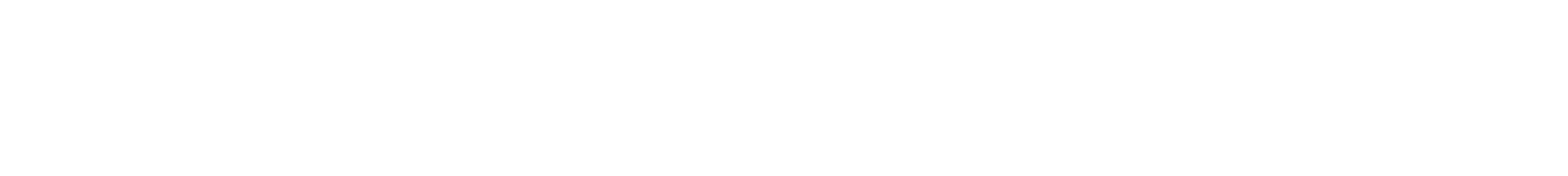 Bij dit examen hoort een uitwerkbijlage.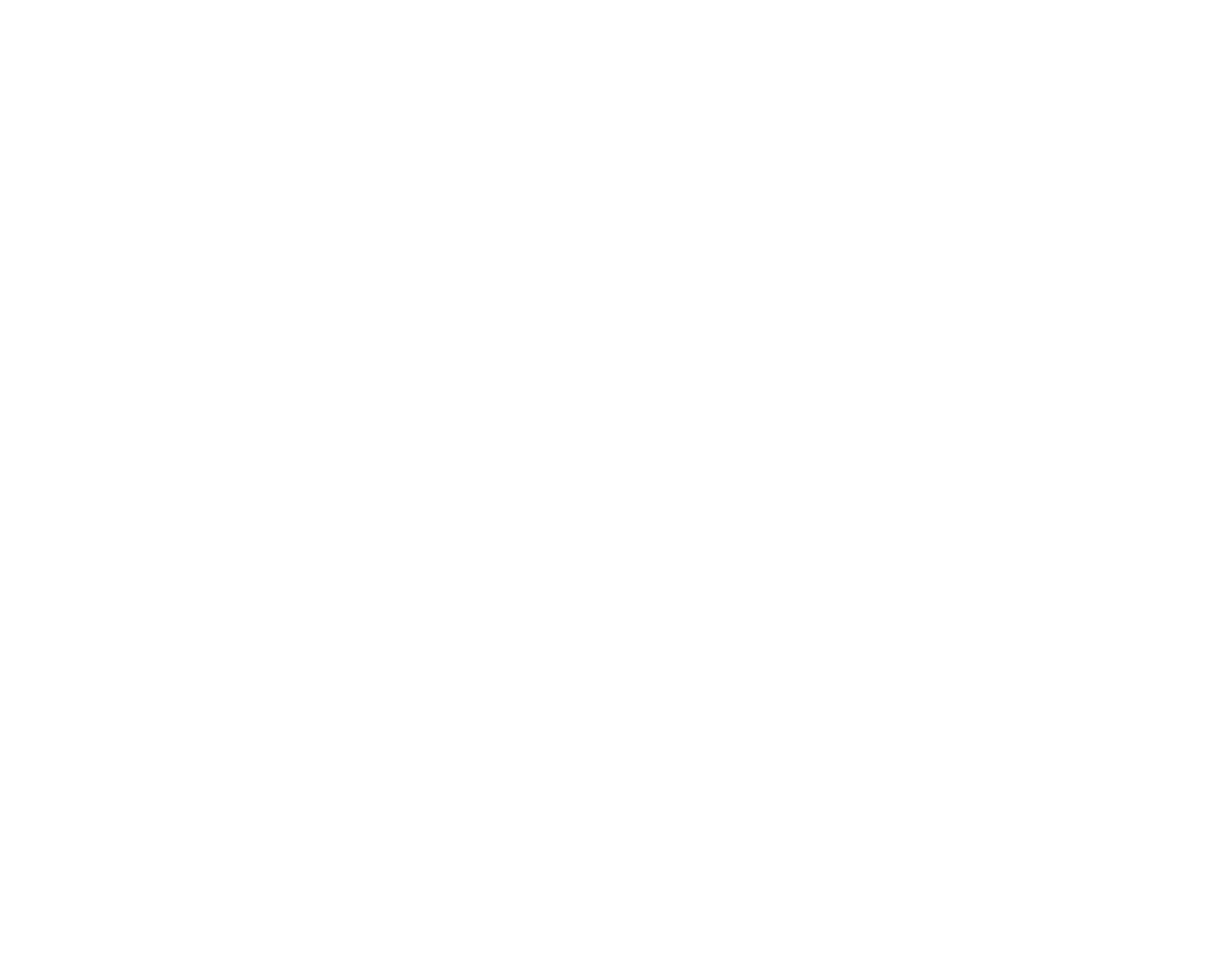 Gebruik zo nodig het informatieboek Binas of ScienceData.Dit examen bestaat uit 35 vragen.Voor dit examen zijn maximaal 74 punten te behalen.Voor elk vraagnummer staat hoeveel punten met een goed antwoord behaald kunnen worden.Als bij een vraag een verklaring, uitleg, berekening of afleiding gevraagd wordt, worden aan het antwoord meestal geen punten toegekend als deze verklaring, uitleg, berekening of afleiding ontbreekt.Geef niet meer antwoorden (redenen, voorbeelden e.d.) dan er worden gevraagd.Als er bijvoorbeeld twee redenen worden gevraagd en je geeft meer dan twee redenen, dan worden alleen de eerste twee in de beoordeling meegeteld.OkselgeurZweetklieren in de oksels produceren zweet. Zweet bestaat voornamelijk   uit water en opgeloste zouten. Mensen zweten om hunlichaamstemperatuur te reguleren. Door verdamping van water vindt namelijk afkoeling van de huid plaats.2p	1	Leg uit of het verdampen van water een exotherm of een endotherm proces is.Zweet bevat behalve water en opgeloste zouten ook andere stoffen, zoals vetten en peptiden. Vers zweet heeft geen geur. Maar bacteriën op onze  huid breken vetten uit zweet af. Coryne-bacteriën vormen bij afbraak van deze vetten uit zweet carbonzuren, zoals boterzuur. Deze zuren geveneen onplezierige geur aan zweet: okselgeur.2p	2	Geef de structuurformule van boterzuur. Gebruik Binas-tabel 66A of ScienceData-tabel 10.2a.Coryne-bacteriën zijn ook betrokken bij de vorming van een veelvoorkomende geurstof in de okselgeur van mannen:3-methylhex-2-eenzuur (3M2H). 3M2H wordt gevormd uit een stof die in zweet voorkomt: stof A. Beide structuurformules zijn weergegeven infiguur 1.figuur 1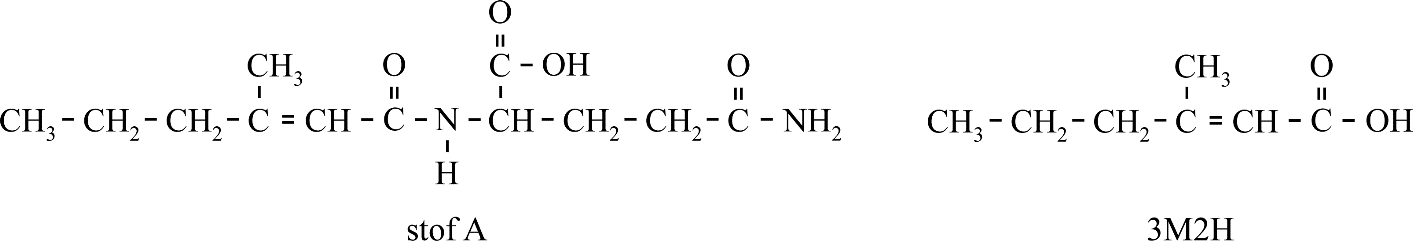 3M2H ontstaat wanneer de peptidegroep in stof A gehydrolyseerd wordtonder invloed van het enzym aminoacylase (ACY). Op de uitwerkbijlage is deze reactie onvolledig weergegeven.3p	3	Maak de reactievergelijking op de uitwerkbijlage af. Geef de koolstofverbindingen met structuurformules weer.Een deodorant bevat stoffen die de vorming van okselgeur tegengaandoor de pH te verlagen. Bij een lagere pH produceert het enzym ACY in Coryne-bacteriën namelijk een kleinere hoeveelheid 3M2H.1p	4	Geef een mogelijke verklaring voor het gegeven dat ACY bij een lagere  pH een kleinere hoeveelheid 3M2H produceert.Zwitserse wetenschappers onderzochten de werking van het enzym ACY voor een nieuw type deodorant. De werking van dit type deodorant isgebaseerd op een stof die door het enzym ACY kan worden omgezet tot parfum. Stof B is een voorbeeld van zo’n stof (figuur 2).figuur 2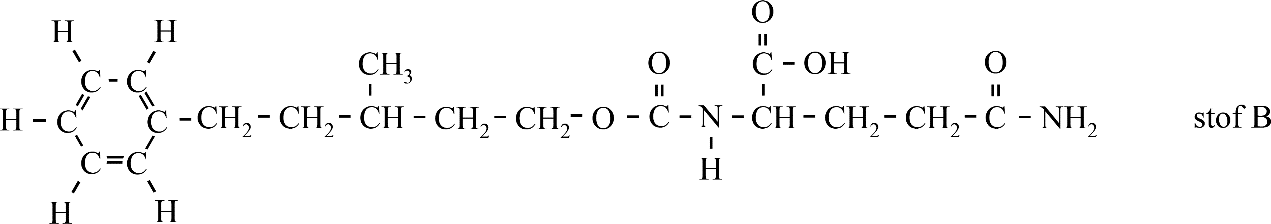 Stoffen A en B worden dus allebei omgezet door het enzym ACY. In de structuurformule van zowel stof A als stof B is dezelfdeaminozuur-eenheid gebonden. Via deze eenheid worden beide stoffen herkend door het enzym.Op de uitwerkbijlage zijn de stoffen A en B nogmaals weergegeven.2p	5	Voer de volgende opdrachten uit. Gebruik hierbij Binas-tabel 67H1 of ScienceData-tabel 13.7c.Omcirkel in de figuur op de uitwerkbijlage de aminozuur-eenheid diewordt herkend door het enzym ACY.Geef  het  3-lettersymbool  van  deze aminozuureenheid.Afval  van PETPET (polyethyleentereftalaat) is een polyester, die onder meer wordt gebruikt voor het maken van PET-flessen. In figuur 1 is destructuurformule  van  PET weergegeven.figuur 1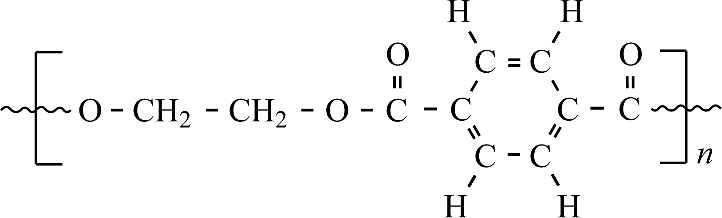 PET kan worden gevormd als copolymeer uit ethaan-1,2-diol en één ander monomeer.2p	6	Geef de structuurformule van dit andere monomeer.PET-flessen worden gemaakt door middel van een proces waarbijPET-korrels worden geëxtrudeerd. Daarna worden er PET-flessen van geblazen. Gebruikte PET-flessen kunnen worden fijngemalen tot korrels  die opnieuw kunnen worden geëxtrudeerd.2p	7	Leg uit dat PET geschikt is om in een extruder te worden verwerkt.Gebruik in je uitleg figuur 1. De dubbele bindingen in de ring zijn niet reactief.Door extruderen veranderen de stofeigenschappen van PET.Onderzoekers hebben het effect van herhaaldelijk extruderen op demolaire massa onderzocht. De resultaten zijn in figuur 2 weergegeven.figuur 2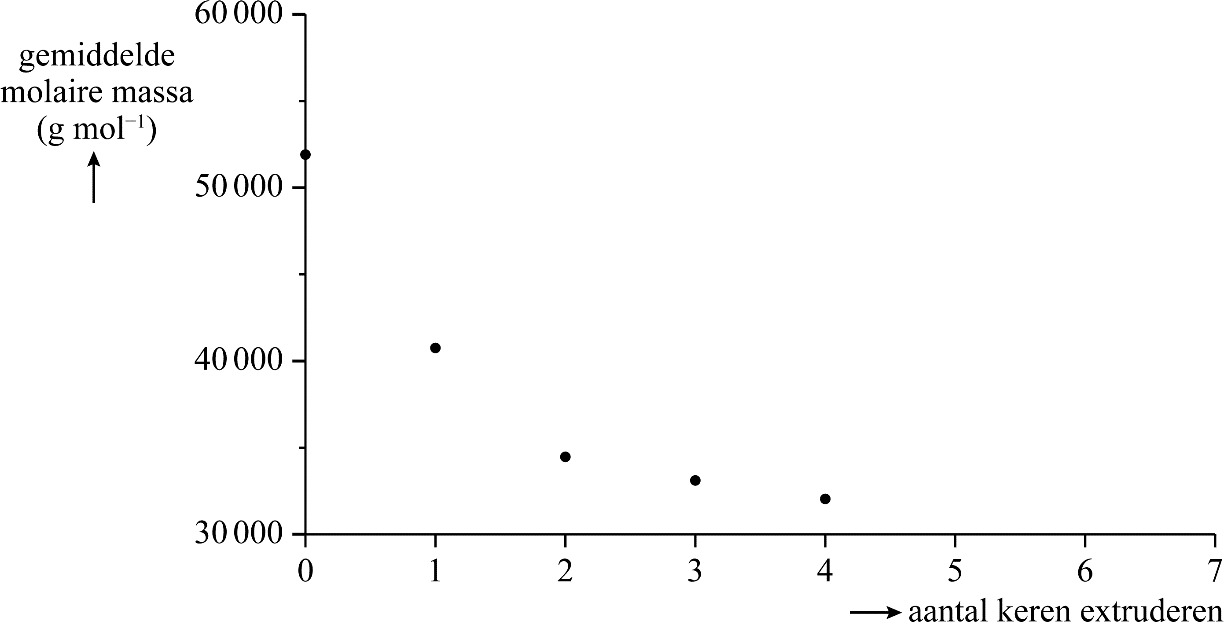 2p	8	Leg uit of de aantrekkingskracht tussen de polymeermoleculen toeneemt    of afneemt door herhaaldelijk extruderen. Gebruik hierbij figuur 2 enbenoem het type binding dat hierbij een rol speelt.Een andere manier om gebruikte PET-flessen te verwerken is ‘chemisch recyclen’. Bij dit proces wordt PET in aanwezigheid van een katalysator omgezet tot de stof BHET. BHET is een grondstof voor de productie van nieuw PET. De katalysator bindt ook kleurstoffen uit gekleurdePET-flessen. In figuur 3 is een chemisch recycleproces met eenvereenvoudigd blokschema weergegeven. De gebonden kleurstof wordt hierin weergegeven als: katalysator-kleurstof.figuur 3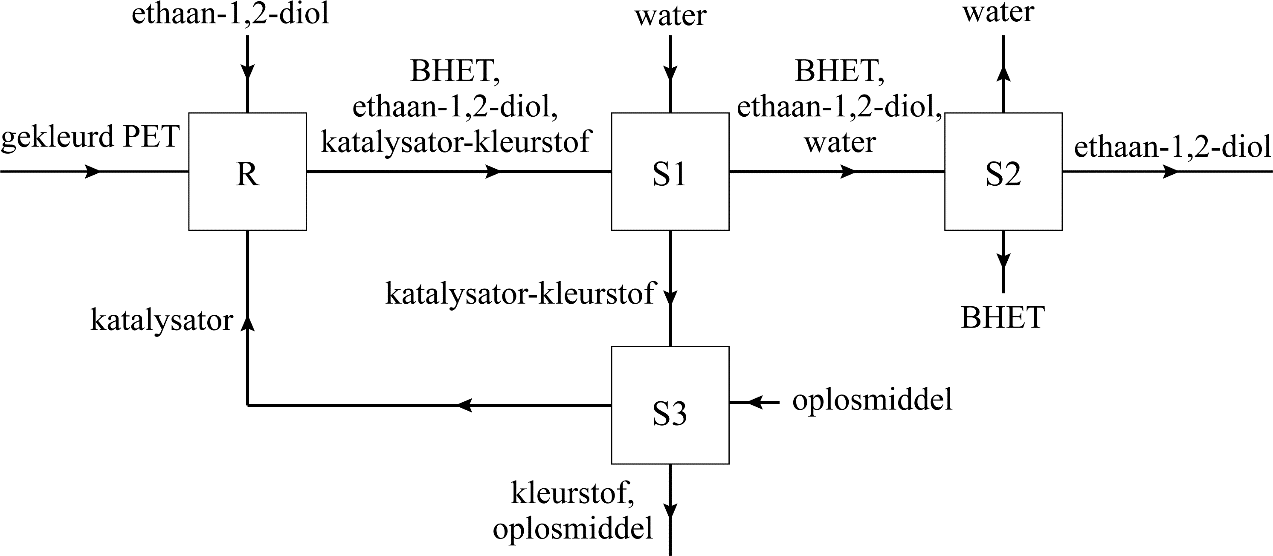 In de reactor (R) vinden een scheiding en de omzetting van PET tot BHET plaats. In S1 wordt de katalysator met de daaraan gehechte kleurstofverwijderd. In S2 verdampen water en ethaan-1,2-diol. Deze stoffenworden als twee afzonderlijke fracties opgevangen. BHET wordt als residu afgescheiden.1p	9	Geef de naam van de scheidingsmethode die plaatsvindt in de reactor (R).1p	10	Geef de naam van de scheidingsmethode die plaatsvindt in S2.De katalysator met de daaraan gehechte kleurstof wordt naar S3 geleid.Hier wordt een oplosmiddel toegevoegd waarin hydrofobe kleurstoffen oplossen, waardoor ze loslaten van de katalysator. Bij dit proces isdichloormethaan  als  oplosmiddel  gebruikt.  Methanol  (CH3OH)  is hiervoorminder  geschikt.3p	11	Voer  de  volgende  opdrachten uit:Geef  de  structuurformule  van dichloormethaan.Leg uit waarom dichloormethaan meer geschikt is om hydrofobekleurstoffen in op te lossen. Doe dit aan de hand van een verschil in   de structuurformules van dichloormethaan en methanol.De katalysator wordt in dit proces gerecirculeerd.1p	12	Geef aan welke twee andere stoffen in dit proces direct kunnen worden gerecirculeerd. Gebruik figuur 3.Ammoniak  en mestIn stallen waar urine en mest van varkens niet gescheiden worden, wordt ammoniakgas gevormd. Dit komt doordat ureum uit urine wordt omgezet     tot ammoniak door een enzym uit mest. Er zijn verschillende maatregelen mogelijk om de uitstoot van ammoniak in het milieu te verminderen.Wanneer bijvoorbeeld de hoeveelheid van één soort voedingsstof invarkensvoer wordt verminderd, zal de urine van de varkens minder ureum bevatten.Ureum (CH4N2O) ontstaat bij de afbraak van een van de volgende voedingsstoffen: vetten, koolhydraten of eiwitten.2p	13	Leg uit bij welke van de drie genoemde voedingsstoffen dit het meest waarschijnlijk is. Gebruik in je uitleg de elementsamenstelling.Een andere maatregel is het verwijderen van ammoniakgas uit stallucht met een zogenaamde luchtwasser. In een luchtwasser stroomt waterbinnen dat aangezuurd is met een overmaat geconcentreerd zwavelzuur. Wanneer stallucht door de luchtwasser geleid wordt, treedt reactie 1 op.H+   +   NH3   NH4+	(reactie 1)Het water dat uit de luchtwasser stroomt, bevat behalve zwavelzuur ook opgelost ammoniumsulfaat. In figuur 1 is de werking van een luchtwasser met een vereenvoudigd blokschema weergegeven.figuur 1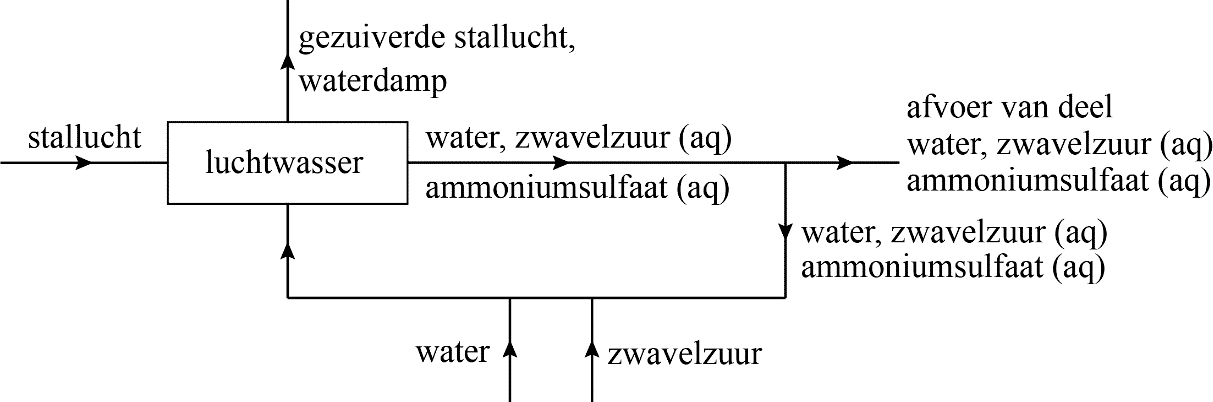 In een folder met informatie over dit type luchtwassers staat dat 1,5 Lzwavelzuur (H2SO4) nodig is om 1,0 kg ammoniak te verwijderen.4p	14	Laat met een berekening zien dat dit bij benadering klopt.Gebruik  hierbij  de  dichtheid  van  zwavelzuur: 1,84·103 g dm–3.Neem aan dat H2SO4  en NH3  reageren in de molverhouding 1 : 2.Bij het gebruik van dit type luchtwasser moet de boer niet alleen zwavelzuur aanvullen. De boer moet ook water aanvullen omdat:er een deel van het water verdampt;er een deel van de uitstromende oplossing wordt afgevoerd.3p	15	Bereken hoeveel L water per varken per jaar moet worden aangevuld in   de luchtwasser. Geef de uitkomst in het juiste aantal significantecijfers.  Gebruik  de  volgende gegevens:Een varken produceert gemiddeld 3,0 kg ammoniak per jaar.Per kg ammoniak moet 30,0 L waswater worden afgevoerd.Per  uur  wordt 35 m3  stallucht  per  varken geventileerd.Gemiddeld verdampt 1,3 mL water per uur per m3 geventileerde stallucht.Groen  cementCement is een veelgebruikt bouwmateriaal dat wordt gemaakt uitkalksteen en klei. Kalksteen bestaat  voornamelijk  uit  calciumcarbonaat, en klei bestaat voornamelijk uit siliciumdioxide (SiO2). Bij de traditionele productie van cement wordt een mengsel van fijngemalen kalksteen en   klei verhit in een lange, ronddraaiende ovenbuis (figuur 1). Door de licht hellende opstelling van de ovenbuis schuift het mengsel langzaam in de richting van de zeer hete vlammen, die ontstaan door verbranding vansteenkool.figuur 1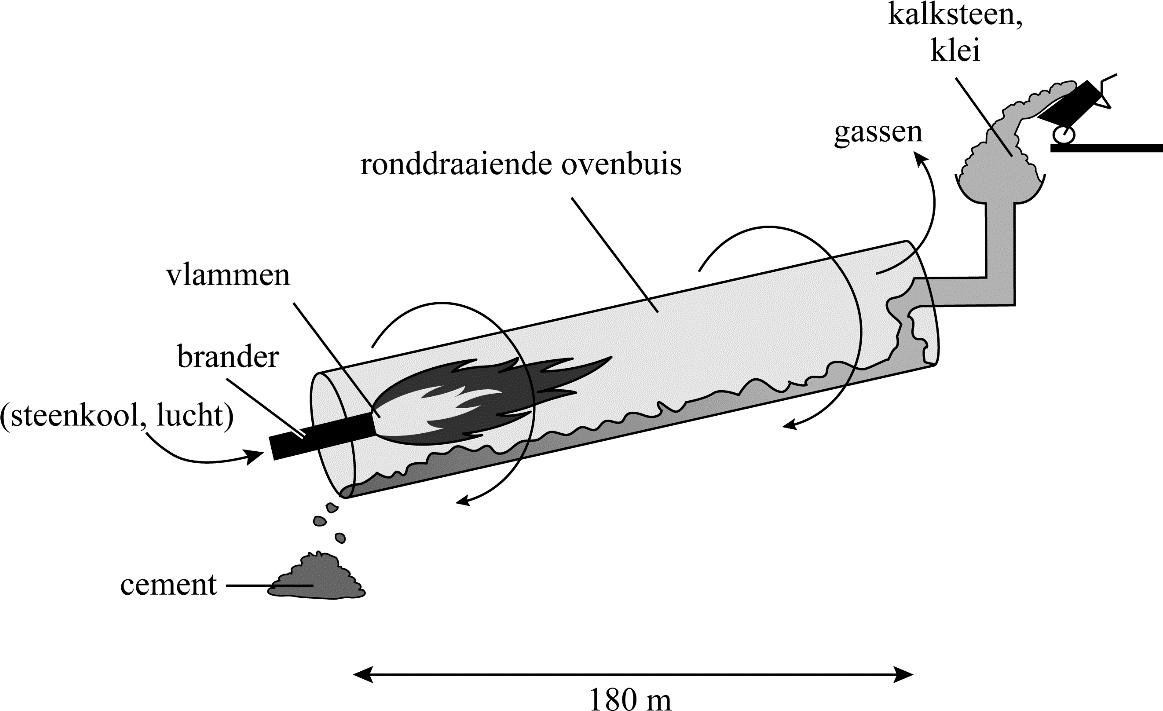 De steenkool is tot poeder vermalen.2p	16	Leg uit dat de verbranding sneller verloopt als de steenkool eerst totpoeder  vermalen  wordt.  Gebruik  in  je uitleg  het botsende-deeltjesmodel.Boven in de ovenbuis ontleedt calciumcarbonaat bij een temperatuur van700-900  °C  tot calciumoxide (CaO) en  CO2.CaCO3  (s)      CaO (s)   + CO2 (g)	(reactie 1)Onder in de ovenbuis reageert calciumoxide met siliciumdioxide (SiO2) bij een temperatuur van 1450 °C. Wanneer deze reactie plaatsvindt in demolverhouding 3 : 1 ontstaat uitsluitend de stof aliet.2p	17	Geef de vergelijking van de reactie waarbij uitsluitend aliet ontstaat. De formule voor aliet moet je zelf afleiden.Er zijn verschillende oorzaken van het ontstaan van CO2 tijdens detraditionele productie van cement. Een voorbeeld van zo’n oorzaak is reactie 1.1p	18	Geef één andere oorzaak van het ontstaan van CO2 tijdens de traditionele productie van cement.In 2018 veroorzaakte de traditionele productie van cement 8% van de wereldwijde uitstoot aan CO2. Omdat dit CO2 is verontreinigd metstikstofoxiden (NOx) en koolstofmono-oxide, is het ongeschikt als grondstof in andere processen.2p       19 	Leg uit waarom stikstofoxiden (NOx) ontstaan tijdens de traditionele productie van cement en noem een ongewenst effect van NOx op de kwaliteit van lucht, water of bodem. Noteer je antwoord als volgt:uitleg: …ongewenst  effect  NOx: …Amerikaanse  onderzoekers  hebben  op  laboratoriumschaal  een nieuwproces ontwikkeld voor de productie van cement. Dit nieuwe proces maakt gebruik van een reactor (figuur 2) die calciumcarbonaat (CaCO3) metbehulp van elektrische stroom omzet tot calciumhydroxide (Ca(OH)2). De reactor bestaat uit drie ruimtes die van elkaar gescheiden zijn doormembranen.figuur 2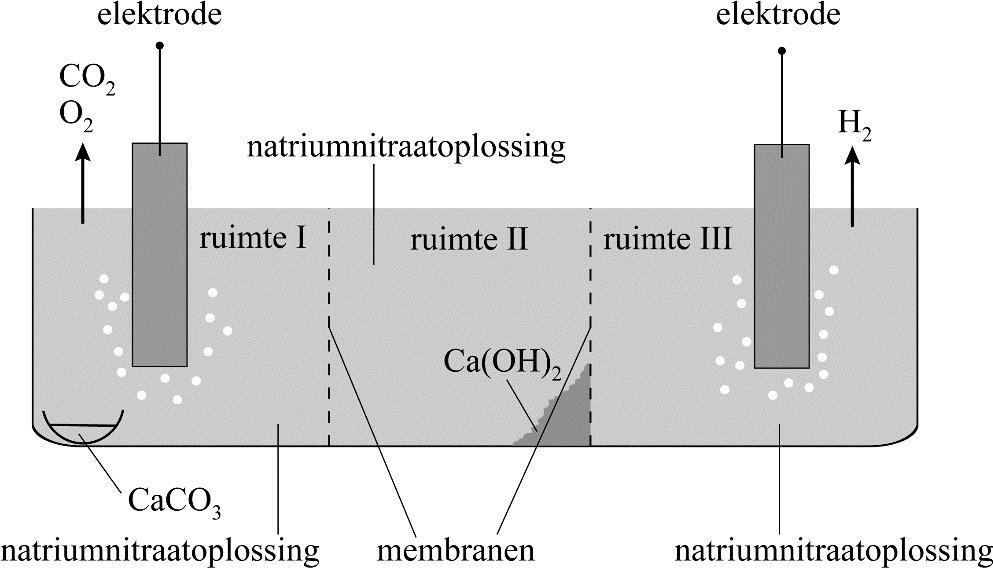 Wanneer de reactor is aangesloten op een spanningsbron, vinden de volgende omzettingen plaats (tabel 1).tabel 1Een van de vergelijkingen uit tabel 1 is van een zuur-basereactie.2p	20	Geef aan welke vergelijking dat is en geef aan welk deeltje als zuur en welk deeltje als base reageert.De onderzoekers hebben gemeten dat de gassen zuurstof, koolstofdioxide   en waterstof in de molverhouding 1 : 2 : 2 uit de reactor vrijkomen. Dezeverhouding is ook af te leiden door alle vergelijkingen in tabel 1 in de juiste verhouding bij elkaar op te tellen.3p	21	Geef  deze afleiding.De gassen die in de reactor ontstaan, kunnen worden gebruikt voor het opwekken van elektrische stroom in een brandstofcel (figuur 3). Deelektrische stroom kan weer gebruikt worden om de reactor aan te drijven.figuur 3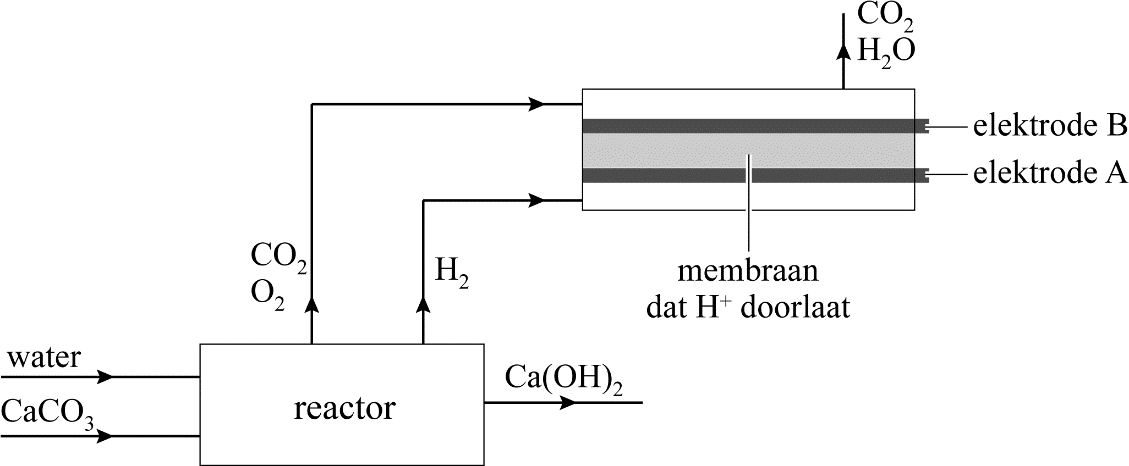 2p	22	Voer  de  volgende  opdrachten uit:Geef de halfreactie die optreedt aan elektrode A. Gebruik Binas-tabel 48 of ScienceData-tabel 9.1f.Leg uit of elektrode A de positieve of de negatieve elektrode is.Het nieuwe proces voor de productie van cement verloopt in twee stappen:stap 1:	Calciumcarbonaat (CaCO3) wordt in de reactor (figuur 2 en 3) omgezet tot calciumhydroxide (Ca(OH)2).stap 2:	De calciumhydroxide wordt in de juiste verhouding gemengdmet siliciumdioxide en binnen twee uur bij 1500 °C omgezet tot aliet.Op basis van de uitgangspunten 3 en 6 van de groene chemie kunnenvoordelen van dit nieuwe productieproces benoemd worden ten opzichte van de traditionele productie van cement (figuur 1).2p       23  Licht  voor  beide  uitgangspunten  een  voordeel  toe.Noteer je antwoord als volgt: toelichting uitgangspunt 3: … toelichting uitgangspunt 6: …Gebruik  Binas-tabel  97F  of  ScienceData-tabel 38.6.BooglassenBooglassen is een techniek waarmee metalen voorwerpen aan elkaar vast gemaakt worden. Daartoe worden de voorwerpen naast elkaar gelegd,waardoor een smalle naad overblijft. Een van de voorwerpen en eenlaselektrode worden aangesloten op een stroombron (figuur 1). In deze opgave wordt uitgegaan van twee ijzeren voorwerpen.figuur 1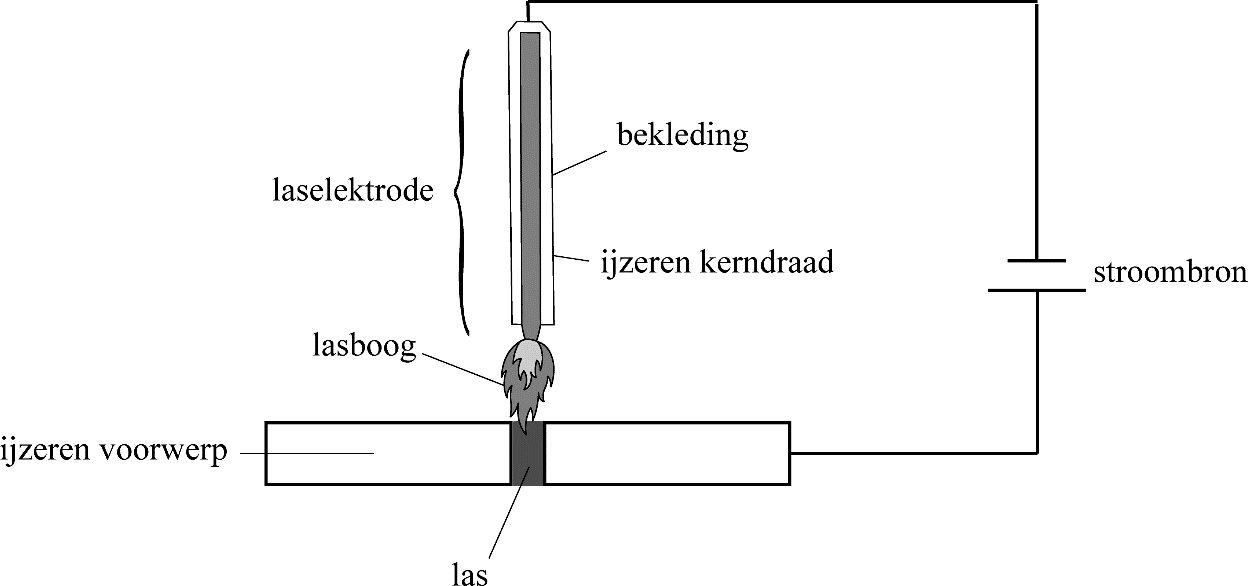 Tijdens het booglassen houdt men de laselektrode vlak boven de naad.      Er ontstaat dan een felle hete vlam, die lasboog wordt genoemd. Door de hitte smelten de randen van de voorwerpen en het uiteinde van dekerndraad, waardoor de naad wordt gevuld met vloeibaar ijzer. Nadat het ijzer is gestold, vormen de twee voorwerpen één geheel. Het gestoldeijzer  wordt  ‘las’ genoemd.2p	24	Geef de naam van het bindingstype dat aanwezig is in de ijzerenkerndraad en de naam van het soort deeltjes dat voor de elektrische stroomgeleiding in deze kerndraad zorgt.Noteer je antwoord als volgt:bindingstype:  …soort  deeltjes: …2p	25	Leid de temperatuur in °C af die de lasboog minimaal moet hebben.Gebruik  Binas-tabel  40A  of  ScienceData-tabel 8.1.Om de ijzeren kerndraad in de laselektrode zit bekleding. Tijdens hetbooglassen worden de stoffen in de bekleding van de kerndraad omgezet   tot zogeheten beschermende gassen en een laag van slak (figuur 2).figuur 2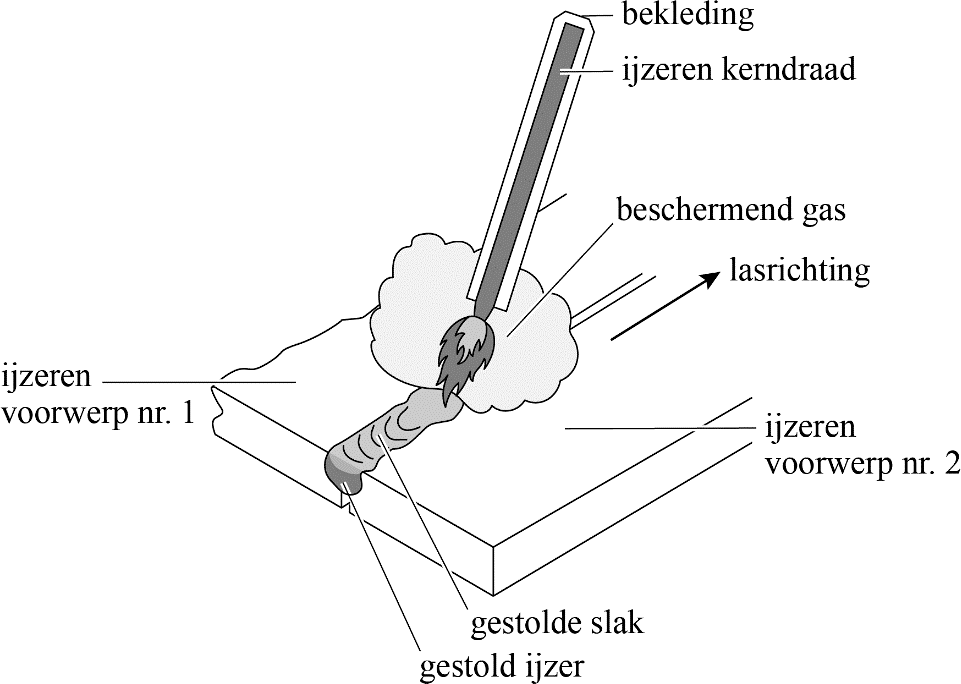 Slak is een bros, glasachtig materiaal dat de las afdekt. Debeschermende gassen en de slak-laag voorkomen dat het hete ijzer in de  las reageert met stikstof uit de lucht. Bij deze reactie kunnen namelijkdunne ‘naaldjes’ ijzernitride (Fe4N) ontstaan, die de las breekbaardermaken.2p	26	Geef de vergelijking van de reactie waarbij ijzernitride ontstaat.Een bepaald type bekleding van een elektrode reageert tot de beschermende gassen koolstofmono-oxide en waterstof.Pien weet dat dit gevaarlijke stoffen zijn en ze vraagt zich af of er geen risico’s voor de lasser zijn. Haar docent legt uit dat deze gassen in dit geval met de omringende lucht reageren en dus geen gevaar vormen.2p	27	Noem twee risico’s van koolstofmono-oxide en/of waterstof en vermeld bij  elk risico door welk gas het wordt veroorzaakt. Gebruik eventueel jeinformatieboek.  Noteer  je  antwoord  als volgt:risico 1: … veroorzaakt door …risico 2: … veroorzaakt door …figuur 3Tijdens het booglassen komt rook vrij, die vaste deeltjes bevat. Onderzoekers hebben met behulp van een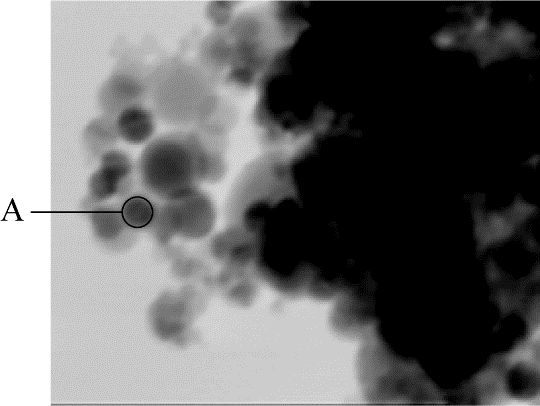 elektronenmicroscoop een opname gemaakt van een gedeelte van zo’n vast deeltje uit rook (figuur 3). Het deeltje lijkt te bestaan uit meerdere bolletjes, zoals onderdeel A in defiguur.1,0 cm in figuur 3 komt overeen met 73 nanometer. Een ijzeratoom heeft een diameter van 252∙1012 m.2p	28	Bepaal de diameter van onderdeel A en leg uit of onderdeel A een ijzeratoom kan zijn. Gebruik eventueel Binas-tabel 2 ofScienceData-tabel  1.2a.In de rook is een stof aangetoond met de formule MnFe2O4. Deze stof bestaat uit Mn2+-ionen, ijzerionen en oxide-ionen.2p	29	Leg uit welke lading de ijzerionen in MnFe2O4 hebben.De ritmische-vlammenproefDe ritmische-vlammenproef (figuur 1) is een demonstratieproef die als volgt verloopt:In een erlenmeyer wordt een laagje warme methanol gedaan.Vervolgens wordt een gloeiende platinadraad in de erlenmeyer gehangen.De platinadraad gaat steeds feller gloeien.Enige tijd later volgt een explosie.Direct hierna gloeit de draad minder fel.Na verloop van tijd gaat de platinadraad weer steeds feller gloeien tot    er een nieuwe explosie optreedt. Deze cyclus van gloeien enexploderen  kan  urenlang doorgaan.figuur 1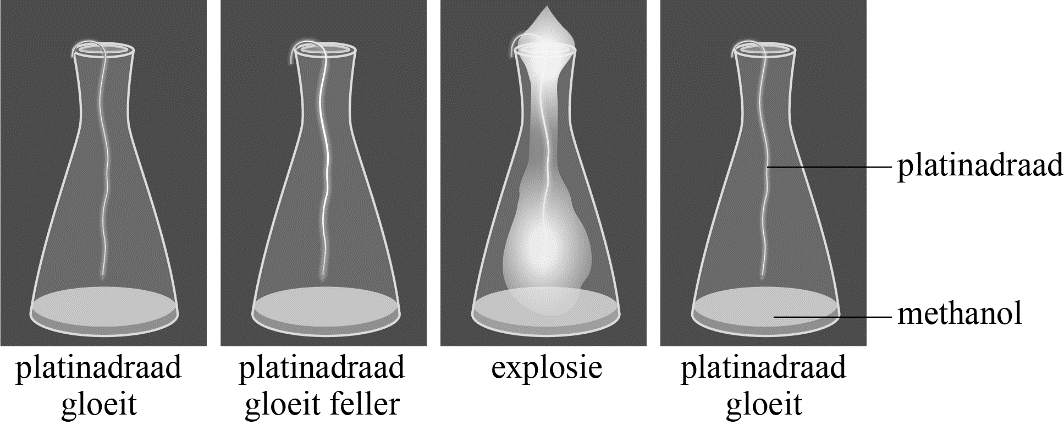 2p	30	Geef de namen van de twee typen bindingen die worden verbroken wanneer methanol (CH3OH) verdampt.De verklaring voor de cyclus van gloeien en exploderen blijkt anders dan   tot nu toe werd gedacht. Een groep tweedejaarsstudenten van deUniversiteit  Leiden heeft  het  experiment onderzocht.tekstfragmentPlatina reageert als katalysator in dit experiment.2p	31	Voer  de  volgende  opdrachten uit:Geef een karakteristieke eigenschap van een katalysator.Licht toe hoe uit de samenstelling van de ontstane stoffen in regel 6 van het tekstfragment is af te leiden dat platina een katalysator is.Formaldehyde is een gas met een sterke geur en een geurdrempel van0,83 cm3 m–3. Dit betekent dat de geur van formaldehyde te ruiken is wanneer minimaal 0,83 cm3 formaldehyde aanwezig is per m3.4p	32	Bereken de massa in gram formaldehyde die minimaal in een klaslokaal aanwezig is op het moment dat er formaldehyde geroken kan worden.Geef de uitkomst in het juiste aantal significante cijfers.Gebruik  de  volgende informatie:De formaldehyde (CH2O) is gelijkmatig verdeeld over het lokaal.Het volume van het lokaal is 156 m3.1,00 mol formaldehydegas heeft een volume van 2,40∙104 cm3.De reactie die in regel 2-3 van het tekstfragment wordt beschreven, is hieronder weergegeven.CH3OH      CH2O +  H2	(reactie 1)2p	33	Geef de vergelijking van reactie 1 in structuurformules.In regel 3-4 wordt de volgende bewering gedaan: “Er komt geen energie  vrij als je formaldehyde vormt.”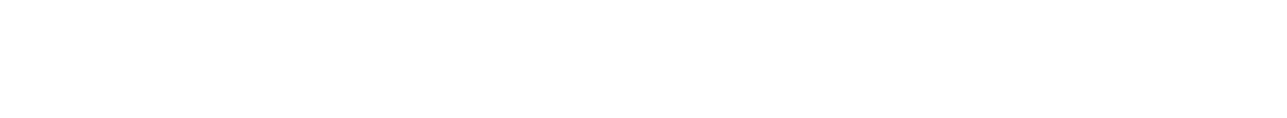 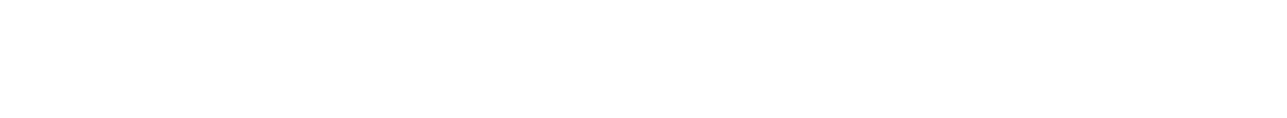 3p	34	Leg uit of deze bewering juist is. Doe dit aan de hand van een berekening van de reactiewarmte van reactie 1.Gebruik  Binas-tabel  57B  of  ScienceData-tabel 9.2b.Gebruik de systematische naam van formaldehyde: methanal.De demonstratieproef kan worden uitgebreid. Hierbij worden de  gassen door een oplossing van calciumhydroxide (Ca(OH)2) geleid, waardoor de oplossing waarneembaar verandert. Deze verandering wordt veroorzaakt doordat het ontstane gas koolstofdioxide reageert met decalciumhydroxide-oplossing. Hierbij ontstaat de stof calciumcarbonaat. Deze reactie is een zuur-basereactie.2p	35	Voer  de  volgende  opdrachten uit:Geef aan welke waarneming wordt gedaan aan de calciumhydroxide-oplossing.Verklaar deze waarneming aan de hand van Binas-tabel 45A ofScienceData-tabel 8.4d.ruimtenr.vergelijkingI12 H2O    4 H+  +  O2   +  4 e–I22 H+ (aq)  +  CaCO3 (s)    H2O (l)  +  CO2 (g)  +  Ca2+(aq)II3Ca2+   +   2 OH–    Ca(OH)2III42 H2O  +  2e–    H2   +  2 OH–